ГЛАВАМ АДМИНИСТРАЦИЙ МУНИЦИПАЛЬНЫХ РАЙОНОВ И МЭРАМ ГОРОДСКИХ ОКРУГОВ ЧЕЧЕНСКОЙ РЕСПУБЛИКИУправление Федеральной службы государственной регистрации, кадастра и картографии по Чеченской Республике просит Вас рассмотреть вопрос о публикации в средствах массовой информации периодическом издании (районная газета) статью посвященную изменениям в учетно-регистрационной системе, а также на сайте администрации.О проведенной публикации просим сообщить с указанием ссылки в срок до 01.08.2023г.Приложение: на 1 листе.С уважением,	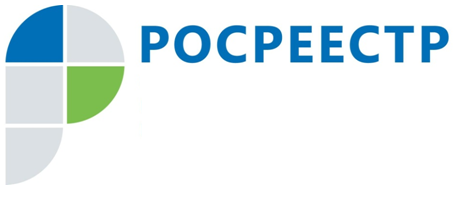 #РосреестрПРОДОЛЖЕНИЕ ОБСЛЕДОВАНИЯ ПУНКТОВ ГГСДо конца текущего года сотрудники Управления Росреестра по Чеченской Республике продолжат обследование пунктов ГГС.По состоянию на 01.06.2023 проведены работы по обследованию 322 пунктов государственной геодезической сети (ГГС). В ходе обследования специалисты выявили, что из 322 пунктов ГГС центры сохранены у 146, центры утрачены у 176 пунктов ГГС.Всего в 2023 году было запланировано обследовать 144 пункта, из них обследовано 47 пунктов ГГС.Информация о состоянии пунктов ГГС очень важна. ГГС позволяет равномерно и с необходимой точностью распространить на всю страну единую систему координат и высот, оперативно выполнять геодезические и картографические работы, обеспечивать решение важнейших народно-хозяйственных и оборонных задач.Заместитель руководителя Управления Росреестра по Чеченской РеспубликеА.Л. ШаиповФЕДЕРАЛЬНАЯ СЛУЖБА ГОСУДАРСТВЕННОЙ РЕГИСТРАЦИИ, КАДАСТРА И КАРТОГРАФИИ(РОСРЕЕСТР)Управление Федеральной службы государственной регистрации, кадастра и картографии по Чеченской Республике (Управление Росреестра по Чеченской Республике)ЗАМЕСТИТЕЛЬ РУКОВОДИТЕЛЯул. Моздокская, 35, г. Грозный, 364020                                     тел.: (8712) 22-31-29, факс: (8712) 22-22-89e-mail.: 20_upr@rosreestr.ru, http://www.rosreestr.gov.ru                              А.Л. Шаипов